Об  утверждении  Порядка принятиярешения о применении к депутатуСовета депутатовСтепнинского сельского поселения, главеСтепнинского сельскогопоселения  мер ответственности, предусмотренных частью 7.3-1 статьи 40 Федерального закона«Об общих принципах организации местногосамоуправления в Российской Федерации»В соответствии с  Федеральным законом от 06.10.2003г. №131-ФЗ «Об общих принципах организации местного самоуправления в Российской Федерации», Федеральным законом от 25.12.2008г. №273-ФЗ «О противодействии коррупции», Законом Челябинской области от 29.01.2009г. №353-ЗО «О противодействии коррупции в Челябинской области, Совет депутатов Степнинского сельского поселения 			Р Е Ш А Е Т:1. Утвердить Порядок принятия решения о применении к депутату Совета  депутатов Степнинского сельского поселения, главе Степнинского сельского поселения мер ответственности, предусмотренных частью 7.3-1 статьи 40 Федерального закона «Об общих принципах организации местного самоуправления в Российской Федерации» согласно приложению.2. Контроль за исполнением настоящего решения возложить на председателя Совета  депутатов Степнинского сельского поселения .    3.Решение вступает в силу с момента принятия и подлежит размещению на официальном сайте администрации Степнинского сельского поселения и информационных стендах.Председатель Совета депутатовСтепнинского сельского поселения                                         А.В.ГордиенкоПриложениек решению Совета  депутатовСтепнинского сельского поселения от «28» 02. 2020 г. № 9Порядокпринятия решения о применении к депутату Совета депутатов Степнинского сельского поселения, главе Степнинского сельского поселения мер ответственности, предусмотренных частью 7.3-1 статьи 40 Федерального закона «Об общих принципах организации местного самоуправления в Российской Федерации»1. ОБЩИЕ ПОЛОЖЕНИЯ1.	Порядок принятия решения о применении к депутату  Совета  депутатов Степнинского сельского поселения  , главе Степнинского сельского поселения   мер ответственности, предусмотренных частью 7.3-1 статьи 40 Федерального закона «Об общих принципах организации местного самоуправления в Российской Федерации» (далее - Порядок), определяет процедуру принятия решения о применении к депутату Совета депутатов Степнинского сельского поселения ( далее- депутат), главе Степнинского сельского поселения  (далее – глава поселения  ), представивших недостоверные или неполные сведения о своих доходах, расходах, об имуществе и обязательствах имущественного характера, а также сведения о доходах, расходах, об имуществе и обязательствах имущественного характера своих супруги (супруга) и несовершеннолетних детей, если искажение этих сведений является несущественным, мер ответственности, предусмотренных частью 7.3-1 статьи 40 Федерального закона «Об общих принципах организации местного самоуправления в Российской Федерации» (далее – меры ответственности).2.	Решение о применении к депутату, главе поселения, представившим недостоверные или неполные сведения о своих доходах, расходах, об имуществе и обязательствах имущественного характера, а также сведения о доходах, расходах, об имуществе и обязательствах имущественного характера своих супруги (супруга) и несовершеннолетних детей, если искажение этих сведений является несущественным (далее - сведения), мер ответственности, предусмотренных Федеральным законом, принимается  Советом  депутатов  Степнинского сельского поселения (далее –  Совет  депутатов).3.	Рассматривать вопрос о применении мер ответственности, предусмотренных Федеральным законом, и направлять рекомендации  Совету  депутатов для принятия решения о применении мер ответственности, предусмотренных Федеральным законом, к депутату, главе поселения уполномочена Комиссия  по контролю за достоверностью сведений о доходах, расходах, об имуществе и обязательствах имущественного характера (далее – Комиссия).4.	Основанием для рассмотрения вопроса о применении мер ответственности, предусмотренных  частью 7.3-1 статьи 40 Федерального закона от 06.10.2003г. № 131-ФЗ «Об общих принципах организации местного самоуправления в Российской Федерации», является  заявление Губернатора Челябинской области о принятии  к депутату, главе района мер ответственности, предусмотренных частью 7.3.1 статьи 40 Федерального закона «Об общих принципах организации местного самоуправления в Российской Федерации», поступившее всоответствии с Законом Челябинской  области «О противодействии коррупции в Челябинской области».2. ПОРЯДОК РАССМОТРЕНИЯ ПОСТУПИВШЕЙ ИНФОРМАЦИИ 5. Информацию о представлении недостоверных или неполных сведений, поступившую в  Совет  депутатов, председатель  Совета депутатов направляет в Комиссию для рассмотрения в установленном порядке вопроса о применении к депутату мер ответственности, предусмотренных Федеральным законом. 6.	Рассмотрение информации о представлении недостоверных или неполных сведений осуществляется на заседании Комиссии.Срок рассмотрения Комиссией информации о представлении недостоверных или неполных сведениях не может превышать 30 дней со дня ее поступления в  Совет депутатов. В рассмотрении информации о представлении недостоверных или неполных сведений не может участвовать член Комиссии, прямо или косвенно заинтересованный в принятом по результатам ее рассмотрения решении.Указанный член Комиссии обязан не позднее 1 рабочего дня со дня, когда ему стало известно о том, что в  Совет  депутатов поступила информация о представлении депутатом, главой поселения  недостоверных или неполных сведений, обратиться к председателю Комиссии с письменным заявлением об освобождении его от участия в заседании Комиссии.Порядок проведения заседания Комиссии и принятия решений, права и обязанности председателя Комиссии и ее членов определяются Положением о Комиссии по контролю за достоверностью сведений о доходах, расходах, об имуществе и обязательствах имущественного характера, утвержденным  Совет депутатов.7.	В целях рассмотрения всех обстоятельств, являющихся основанием для применения к депутату, главе поселения  мер ответственности, предусмотренных Федеральным законом, Комиссия вправе:1)	проводить беседу с депутатом, главой поселения;2)	изучать представленные депутатом, главой поселения  сведения, дополнительные материалы;3)	получать от депутата, главы поселения  пояснения по представленным ими сведениям и материалам;4)	наводить справки у физических лиц и получать от них информацию с их согласия;5)	осуществлять анализ информации, полученной в результате реализации своих полномочий;6)	осуществлять иные действия, направленные на обеспечение принятия обоснованного решения по применению мер ответственности, предусмотренных Федеральным законом.8.	Комиссия обеспечивает:1)	уведомление в письменной форме депутата, главы поселения, в отношении которых рассматривается информация о представлении недостоверных или неполных сведений, о дате, времени и месте рассмотрения вопроса, в течение 3 рабочих дней со дня поступления указанной информации на рассмотрение Комиссии;2)	проведение беседы в случае обращения депутата, главы поселения, в отношении которых рассматривается информация о представлении недостоверных или неполных сведений, в ходе которой депутат, глава поселения должны быть проинформированы о том, какие сведения, представленные ими, являются недостоверными или неполными, в течение 7 рабочих дней со дня получения обращения, а при наличии уважительной причины( болезнь, командировка) - в срок, согласованный с депутатом, главой поселения, но не более 10 рабочих дней;3)	ознакомление депутата, главы поселения  с результатами рассмотрения информации о представлении недостоверных или неполных сведений.9.	Депутат, глава поселения  в ходе рассмотрения Комиссией информации о представлении недостоверных или неполных сведений вправе:1)	давать пояснения в письменной форме:-	в ходе рассмотрения указанной информации;-	по сведениям и материалам, указанным в подпункте 2 настоящего пункта;-	по результатам проведения проверки;2)	представлять дополнительные материалы и давать по ним пояснения в письменной форме;3)	обращаться в Комиссию о проведении с ними беседы по сведениям и материалам, указанным в подпункте 2 настоящего пункта.10.	Пояснения приобщаются к протоколу заседания Комиссии.11.	Комиссия в ходе рассмотрения информации о представлении недостоверных или неполных сведений оценивает фактические обстоятельства представления сведений.12.	По результатам рассмотрения информации о представлении недостоверных или неполных сведений Комиссия принимает рекомендации  о применении к депутату, главе поселения  меры ответственности, предусмотренной Федеральным законом, которые должны содержать указание на установленные факты представления депутатом, главой поселения  неполных или недостоверных сведений с обоснованием несущественности допущенных искажений сведений и мотивированное предложение об избрании в отношении депутата, главы поселения  конкретной меры ответственности, предусмотренной Федеральным законом.13. Принятые рекомендации Комиссия направляет в Совет депутатов.14.	При обосновании избрания в отношении депутата, главы поселения  меры ответственности, предусмотренной Федеральным законом,  учитываются отсутствие обстоятельств, свидетельствующих о том, что при предоставлении недостоверных или неполных сведений были сокрыты: 	1)	конфликт интересов; 2)	нарушение запретов, установленных законодательством; 3)	сокрыты доходы, имущество, источники происхождения которых депутат, глава поселения  не смог пояснить или стоимость которых не соответствовала его доходам.15.	Рекомендации, указанные в пункте 12 Порядка, направляются председателю   Совет депутатов в течение 5 дней со дня проведения заседания Комиссии.3. ПРИНЯТИЕ РЕШЕНИЯ О ПРИМЕНЕНИИ К ДЕПУТАТУ, ГЛАВЕ ПОСЕЛЕНИЯ  МЕР ОТВЕТСТВЕННОСТИ16.	 Совет депутатов принимает решение о применении к депутату, главе поселения  одной из мер ответственности, предусмотренных Федеральным законом, на основании рекомендаций Комиссии.17.	Решение о применении к депутату, главе поселения  меры ответственности (далее - решение о применении меры ответственности) принимается  Советом депутатов не позднее трех месяцев со дня поступления заявления Губернатора Челябинской области. 18. Решение о применении к депутату Совета  депутатов, главе муниципального образования мер ответственности принимается на основе принципов справедливости, соразмерности, пропорциональности и неотвратимости.19.	Решение о применении меры ответственности принимается большинством голосов от установленной численности депутатов  Совета  депутатов в порядке, установленном Регламентом  Совета депутатов.Депутат, в отношении которого принимается решение о применении меры ответственности, участие в голосовании не принимает.19.	При принятии решения о применении меры ответственности  Советом  депутатов учитываются:1)	характер и тяжесть допущенного нарушения; 2)	обстоятельства, при которых оно допущено;3)	наличие смягчающих или отягчающих обстоятельств; 4)	степень вины депутата, главы района;5)	принятие ранее мер, направленных на предотвращение совершения нарушения; 6)	предшествующие результаты исполнения должностных обязанностей (полномочий);7)	соблюдение других ограничений, запретов и обязанностей, установленных в целях противодействия коррупции;8)	иные обстоятельства, свидетельствующие о характере и тяжести совершенного нарушения, а также особенности личности правонарушителя. 20.	Решение о применении к депутату, главе поселения  меры ответственности оформляется в письменной форме и должно содержать:1)	фамилию, имя, отчество (последнее - при наличии);2)	должность;3)	мотивированное обоснование, позволяющее считать искажение сведений несущественными;4)	меру ответственности, подлежащую применению, с обоснованием ее избрания;5)	срок действия меры ответственности (при его наличии).21.	Сведения в отношении депутата, главы поселения  указываются в решении о применении меры ответственности с соблюдением требований законодательства о персональных данных.4. ЗАКЛЮЧИТЕЛЬНЫЕ ПОЛОЖЕНИЯ22.	Копия решения о применении меры ответственности в течение семи рабочих дней со дня его принятия вручается лично либо направляется любым доступным способом депутату, главе поселения, в отношении которых рассматривался вопрос.23.	Решение о применении меры ответственности к депутату, главе поселения  в течение семи рабочих дней  направляется Губернатору Челябинской области.24.	Решение о применении меры ответственности к депутату, главе поселения  подлежит опубликованию в порядке, установленном для опубликования нормативных правовых актов.25.	Решение о применении меры ответственности к депутату, главе поселения  может быть обжаловано в порядке, установленном законодательством.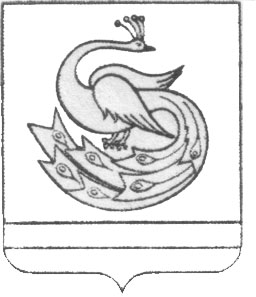 СОВЕТ ДЕПУТАТОВСТЕПНИНСКОГО СЕЛЬСКОГО ПОСЕЛЕНИЯР Е Ш Е Н И Е«28» 02. 2020 г.                                                                                              №  9